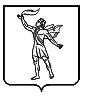 г. Полысаево                                                                                                             20.07. 2021гОб образовании групп контроля за использованием  Государственной автоматизированной системы Российской Федерации «Выборы»при подготовке и проведении выборов депутатов Государственной Думы Федерального Собрания Российской Федерации восьмого созываВ целях контроля за соблюдением законодательства Российской Федерации о выборах, требований Положения об обеспечении безопасности информации в Государственной автоматизированной системе Российской Федерации «Выборы», утвержденного постановлением ЦИК России 
от 23 июля 2003 года № 19/137-4 (в редакции постановления ЦИК России 
от 28 февраля 2007 года № 200/1254-4), и иных нормативных актов, регулирующих использование ГАС «Выборы»,в соответствии с частью 3 статьи 94 Федерального закона от 22 февраля 2014 года № 20-ФЗ «О выборах депутатов Государственной Думы Федерального Собрания Российской Федерации», статьей 23 Федерального закона от 10 января 2003 года № 20-ФЗ «О Государственной автоматизированной системе Российской Федерации «Выборы» и пунктом 2.4Регламента перевода Государственной автоматизированной системы Российской Федерации «Выборы» в режим подготовки и проведения выборов депутатов Государственной Думы Федерального Собрания Российской Федерации восьмого созыва, утвержденного постановлением ЦИК России от 25 мая 2021  г. № 7/54-8, территориальная избирательная комиссия Полысаевского городского округаРЕШИЛА:1. Образовать группу контроля за использованием Государственной автоматизированной системы Российской Федерации «Выборы» в территориальной избирательной комиссии Полысаевского городского округа при подготовке и проведении выборов депутатов Государственной Думы Федерального Собрания Российской Федерации восьмого созыва в составе:Гудова А.А. - заместитель председателя территориальной избирательной комиссии Полысаевского городского округа (руководитель группы контроля);Поздеева Е.Г. - член избирательной комиссии Полысаевского городского округа с правом решающего голоса;Ивашов К.О. - член избирательной комиссии Полысаевского городского округа с правом решающего голоса;2.Данное решение  разместить на официальном сайте администрации Полысаевского городского округа в разделе «Территориальная избирательная комиссия» в информационно-телекоммуникационной сети «Интернет».Председатель территориальнойизбирательной комиссии Полысаевского городского округа                                                                  Л.Г. КапичниковаСекретарь территориальнойизбирательной комиссииПолысаевского городского округа                                                                           Р.А. Чащина652560, г. Полысаево 
ул. Кремлевская, 6тел./факс. 4-52-22   ТЕРРИТОРИАЛЬНАЯ  ИЗБИРАТЕЛЬНАЯ КОМИССИЯПОЛЫСАЕВСКОГО ГОРОДСКОГО ОКРУГАР Е Ш Е Н И Е № 58